Topic Ideas – Curriculum Within in all of these topic areas a “LAUNCH” could happen at the beginning in which the topic is presented to the children through an activity (puppet show, letter delivered, hunt to find clues etc) and they have to guess what the topic could be.  Children could then be invited to talk about what they would like to explore within that topic and their ideas could be factored into future planning to allow for their interests to be accommodated for.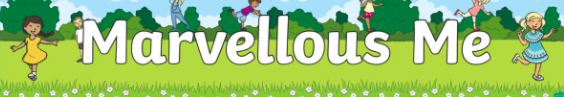 Book Ideas: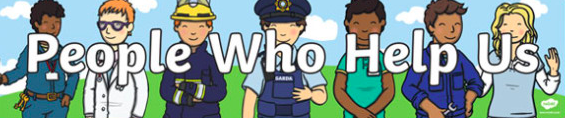 Book Ideas:Room on the Broom (helping animals?)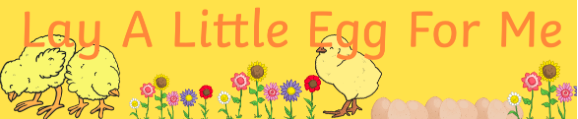 Book Ideas:The Very Hungry CaterpillarThe Tiny SeedOliver’s Vegetables 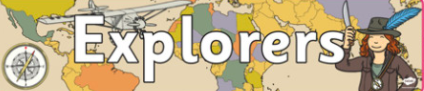 Book Ideas:We’re Going on a Bear HuntDear ZooThe Gruffalo Tyrannosaurus Drip 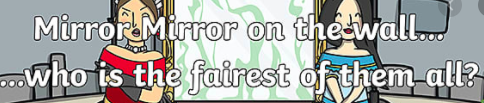 Book Ideas: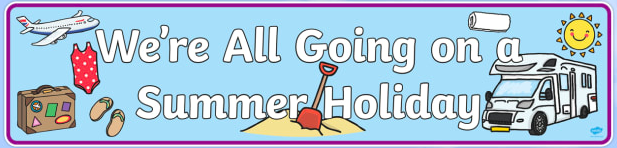 Book Ideas:Grandmas BeachHerman’s Holiday TermTopicAutumn 1Marvellous MeCelebrationsWho Am I?My Family Where I Live Emotions Autumn 2People Who Help UsAt Home In SchoolOut and AboutSpring 1Lay A Little Egg For MeLife CyclesAnimals Habitats Spring 2Little ExplorersHabitats WeatherSpaceDinosaursMini Beasts Jungles Oceans/Pirates Summer 1Mirror, Mirror on the WallNursery RhymesFairy tale Stories Reflections Summer 2We’re All Going on a Summer HolidaySeasideTransport Airport Winter Holidays (for contrast) Recognising and writing own nameUsing cameras to take photos of themselves and friends Make a simple family tree and discuss who is in their family Use computer program to draw pictures of their faces Asking questions to get to know their friends Learning routines of the school dayCreating rules for the classroomExploring their environment using senses Explore changes in body when they are active Look at events that are special to them e.g. birthdaysExploring different houses Design and build housesLook at other occasions that could be special to others Portraits of themselves and friends Look at parts of the body and how it worksGuess How Much I Love YouFunnybonesOwl Babies My Many Coloured Days TitchMonkey Puzzle Elmer Invite people from local community to share stories and ask questionsExploring ways we can be safe – road safety, personal safety etcRole Play – different outfits for children to explore rolesHelping hands – decorate hands with how we can be helpfulMark making – lists, receipts, doctors notes etcExplore reflective materials on uniforms Explore fingerprints and how they help policemenMake gifts to say thank you to people who help us Make and decorate emergency vehicles using cardboard boxesExplore patterns dipping vehicles in paintTalk about noises vehicles make.  Use instruments to make our own sounds Small world characters to explore narratives Explore lifecycle of a butterfly – use pasta for different stagesExplore lifecycle of a frog Explore where eggs and other foods come fromExplore Eric Carle artGrow sunflowers and explore plantingExplore healthy and unhealthy foods – make Hungry Caterpillar fruit kebabsRetell and sequence story of Hungry CaterpillarRole play – garden centre, baby clinicMove like different animals Explore changing states – freezing and melting etc Use iPads to track growth of plants Explore what happens when we grow – compare baby picturesMake musical instruments using different seeds Explore habitats and make our ownExplore animals habitats – make a bug hotel?Explore the weather outside – make weather charts, collect rain etcExplore shadows – create shadow outlinesMake dinosaur fossils out of salt doughDig for dinosaur fossils outside in sand Make maps to find pirate treasure Look at minibeasts and see if we have any in our NurseryGo on our own ‘Bear Hunt’ – talk and discuss story Look at past and present explorers and what they didExplore different environments e.g. desert, jungle, ocean and what animals live thereUse Google Earth to explore different places Take photos of us exploring our local environment Explore animals and the pets children may have Role play – pirate ship?Explore the Seasons and changes that we see Explore Nursery Rhymes Junk model to make Humpty Dumpty Make own Incy Wincy SpiderRole Play - CastlesLook at Castles in the UK and build our ownMake up our own Nursery rhymeExplore strength of materials – make own wall for HDFloating and Sinking – Rub A Dub DubLook at drain pipes – race cars down them Look at water cycle Sing and play instruments to nursery rhymesGet Well Soon cards for HDExplore rhyming words and play rhyming games Make porridge for 3 Bears Explore materials to make bridges for the Billy Goats GruffNursery RhymesGoldilocks and the Three BearsGingerbread Man Jack and the BeanstalkBilly Goats GruffRole play – airport, beachMark making – tickets for flights, postcards homeExplore how people travel when they go on holidayLook at what materials would be best to make a baot Explore freezing and melting – make own ice lollies Explore what we would need to pack for hot and cold holidays Make our own pictures of the beach Design and pack a suitcase Look at holiday songs ‘We’re All Going on a Summer Holiday’ etcMake shadow picturesExplore shells and use them to make photos Make and eat our own Teddy Bears Picnic Make our own sand Look at Sun Safety and what we need to do to be safeExplore Seasons 